Для изготовления куклы нам потребуется:  картон цветной, фломастеры, ножницы, простой карандаш и клей.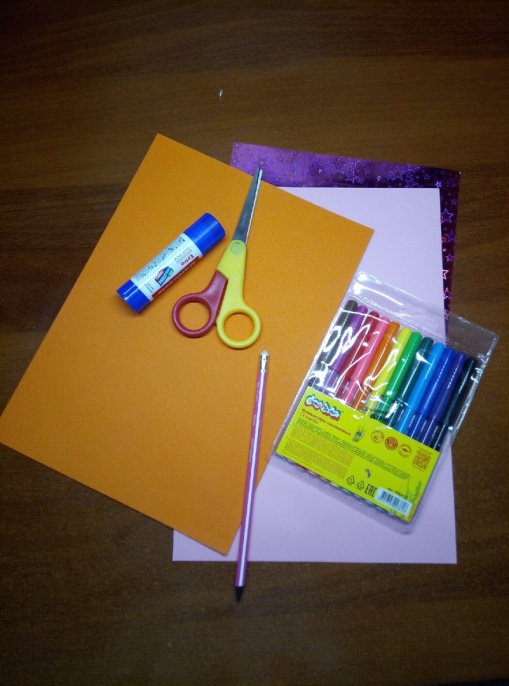 Выстригаем два оранжевых и один белый круги для головы , также один большой треугольник для туловища и два маленьких для хвостов. 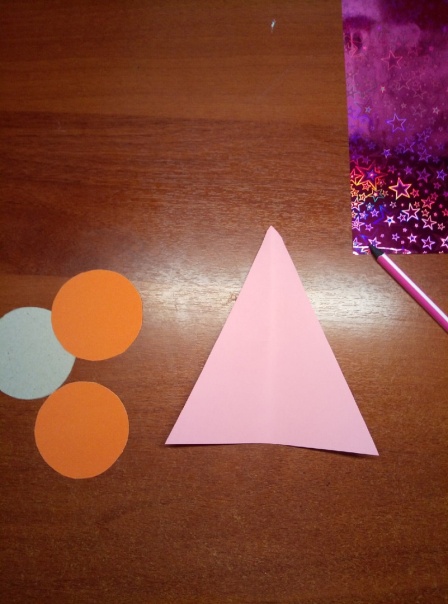 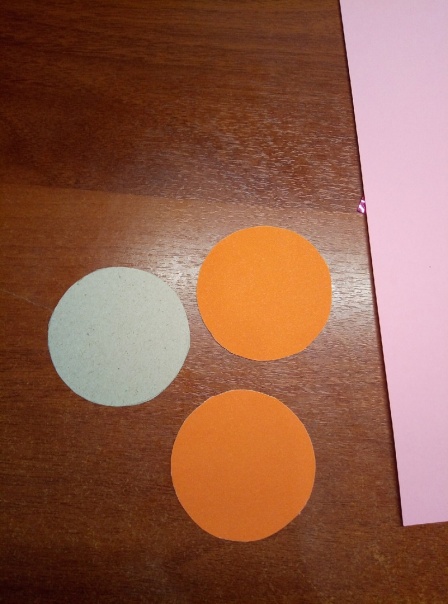 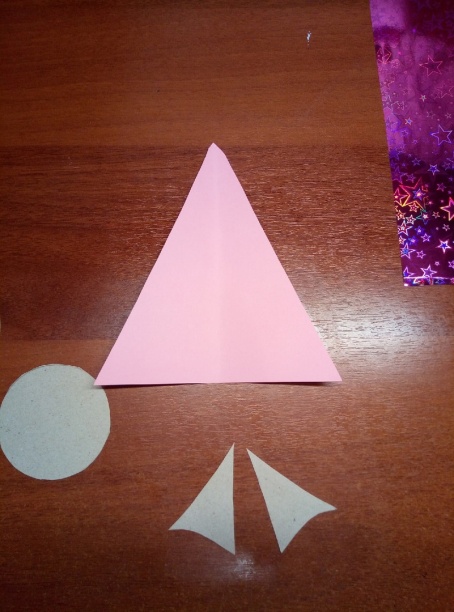 Склеиваем всё это.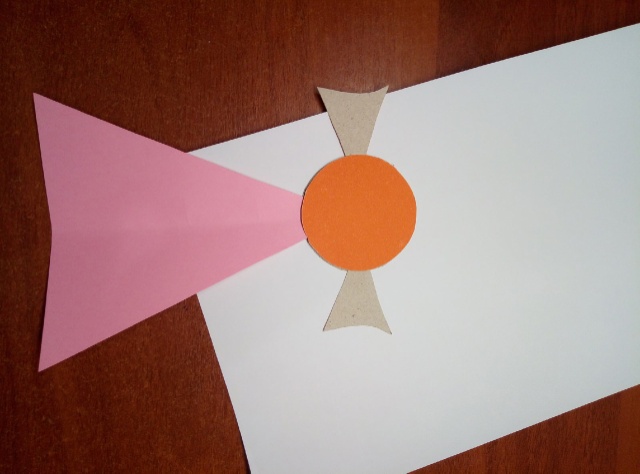 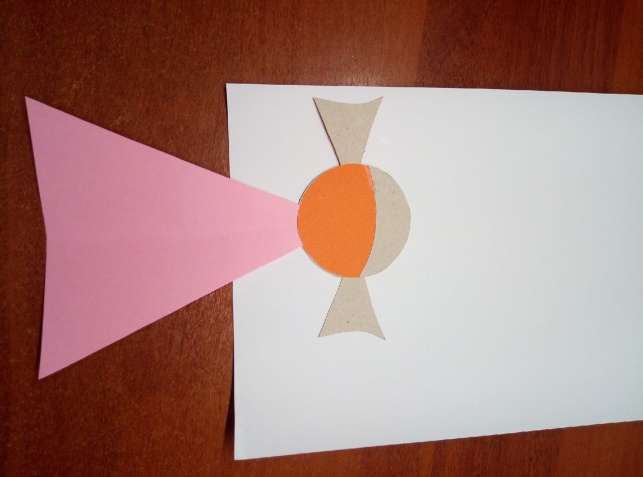 Берём любую бумагу с красивым дизайном и отрезаем от неё полоску, делая из неё сердечко.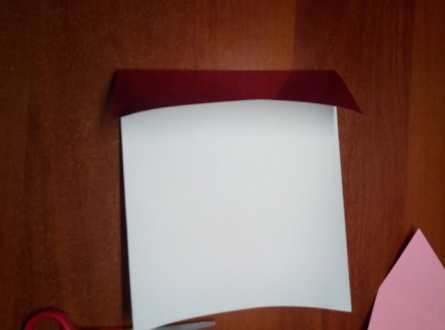 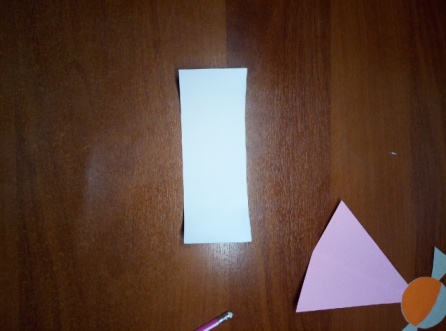 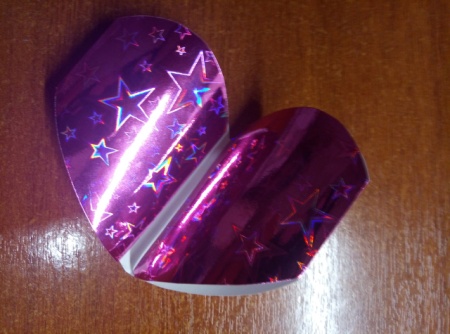 Приклеиваем его к ранее сделанной заготовке.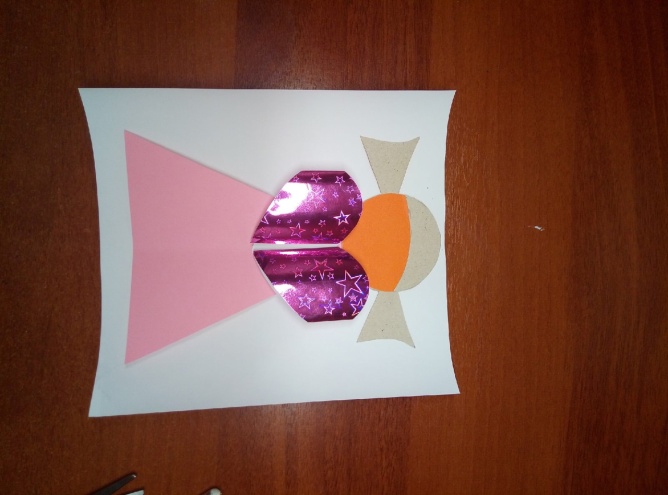 Из белой бумаги выстригаем овалы для глаз кукле, в которых рисуем зрачки, а дальше на лице рисуем и рот.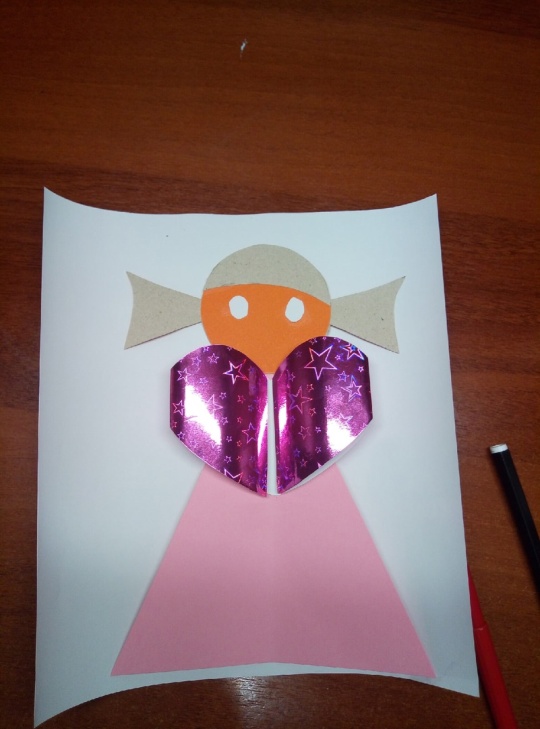 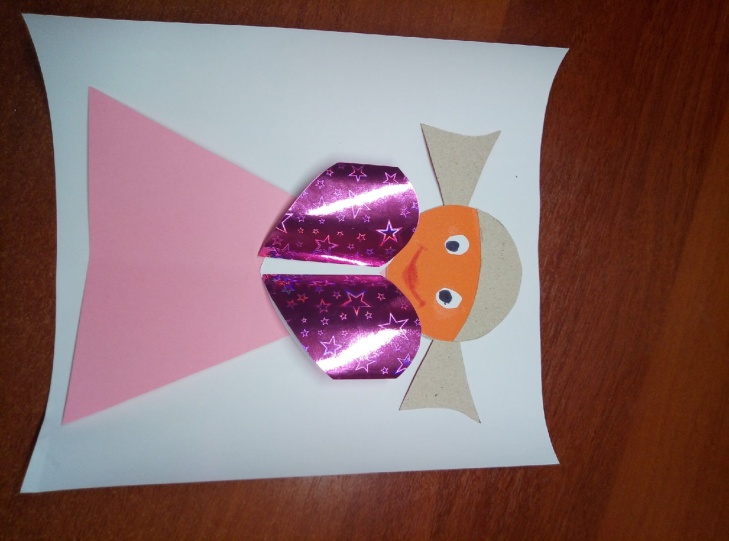 Берём цветную бумагу и из неё выстригаем бантики, приклеивая их.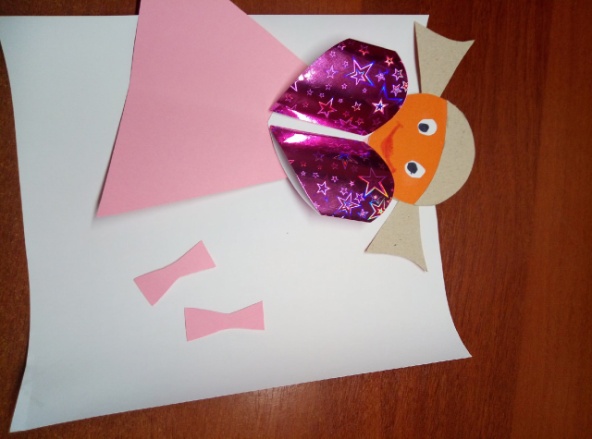 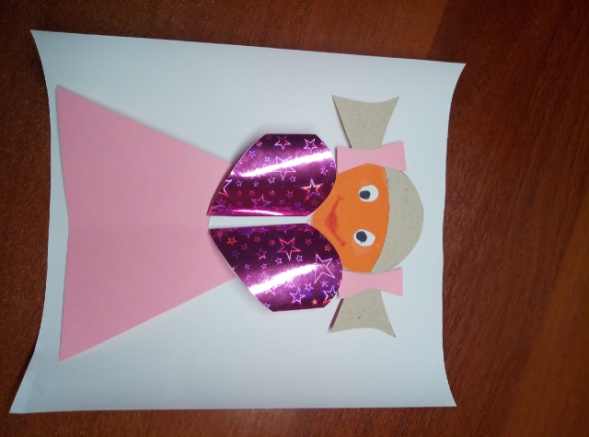 Подрисовываем волосы.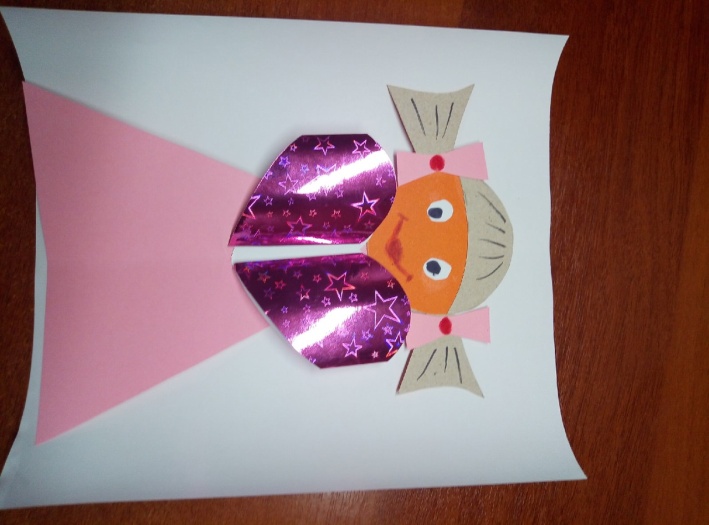 Из той же бумаги, из которой сделано сердечко,  выстригаем маленькие сердечки и украшаем платье.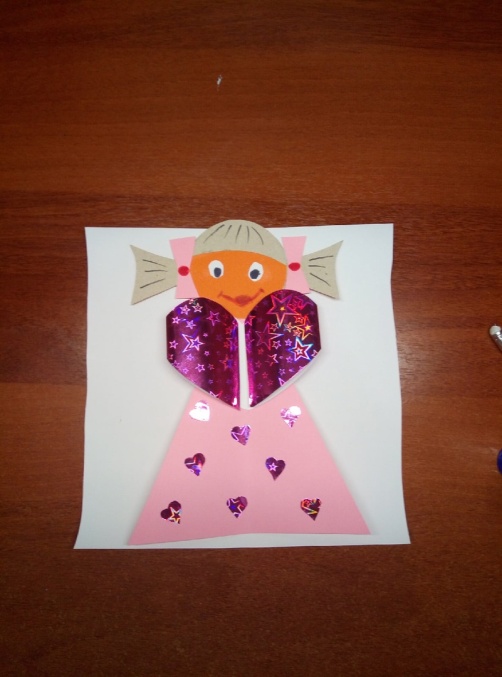 Внутри сердечка пишем то, что считаете нужным и поделка может считаться законченной.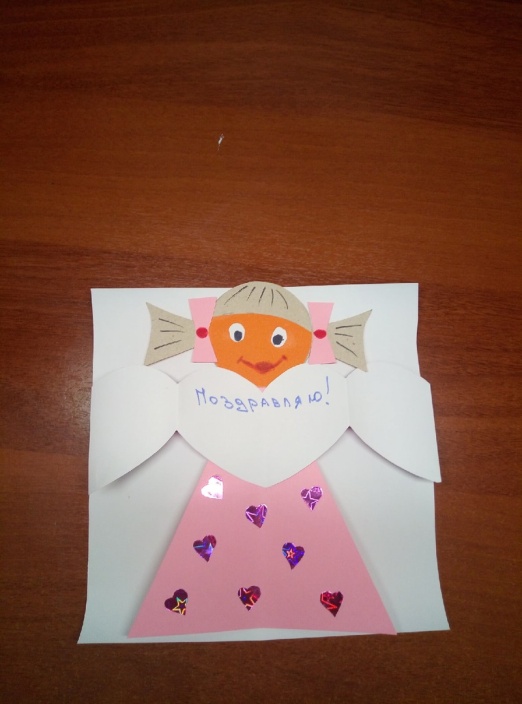 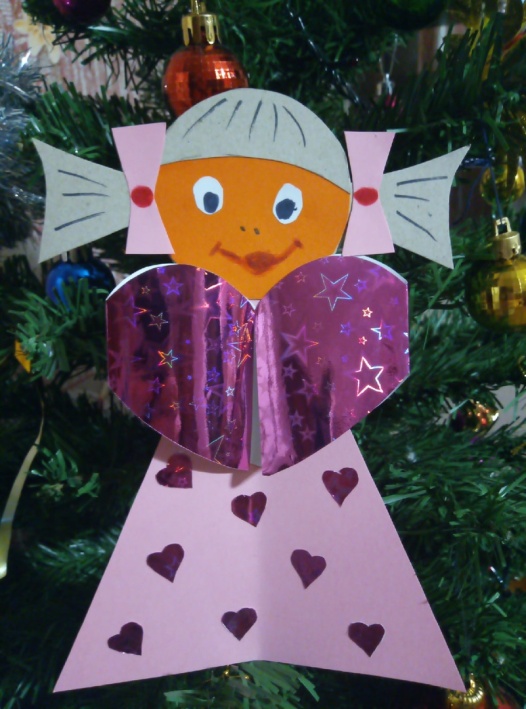 